Publicado en  el 30/12/2016 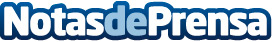 Un estudio de la Fundación Adecco muestra como ha aumentado el uso WhatsApp para la búsqueda de empleoLejos quedan ya los boca a boca y los arcaicos métodos de antaño. Actualmente se está dando uso a la famosa app de mensajería instantánea para aspectos laboralesDatos de contacto:Nota de prensa publicada en: https://www.notasdeprensa.es/un-estudio-de-la-fundacion-adecco-muestra-como Categorias: Internacional Nacional Telecomunicaciones E-Commerce Recursos humanos Innovación Tecnológica http://www.notasdeprensa.es